[Recommended: Insert letterhead here]Notificación Sobre la Suspensión de los Beneficios de Indemnización Fecha:	[Date]A:	[Name of injured employee]	[Address][City, state, zip]Asunto:	Fecha de la lesión: [Date of injury]	Naturaleza de la lesión: [Nature of injury]	Parte del cuerpo lesionada: [Part of body injured]	No. de reclamación de DWC: [DWC claim #]	Nombre de la aseguradora/nombre de TPA: [Carrier name/TPA name]	No. de reclamación de la aseguradora: [Carrier claim #]	Nombre del empleador: [Employer name]	Dirección, ciudad, estado, código postal del empleador: [Employer address, city, state, zip]Nosotros, [Name of carrier], vamos a suspender los beneficios de compensación para trabajadores.[Type of benefit] serán suspendidos a partir de [Effective date]. Esto no cambiará los beneficios médicos que usted obtiene debido a su lesión. La razón por la que se suspenden los beneficios es la siguiente: [Provide full and complete statement explaining the action taken]Comuníquese conmigo si usted: (1) tiene cualquier pregunta, (2) necesita proporcionar más información sobre esta reclamación, o (3) no está de acuerdo con esta decisión.	Nombre del ajustador: ______________________________________________________	No. de teléfono gratuito: _____________________________________________________	No. de fax/correo electrónico:	 _________________________________________________Si desea recibir cartas por medio de fax o correo electrónico, envíeme su número de fax o dirección de correo electrónico.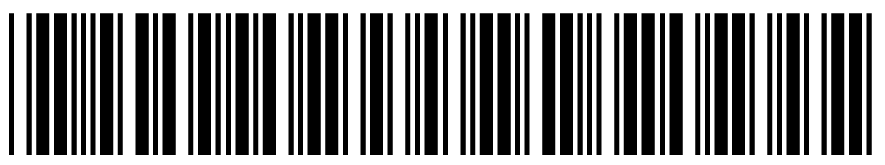 Si después de comunicarse conmigo no podemos resolver el asunto: Llame al Departamento de Seguros de Texas, División de Compensación para Trabajadores (Texas Department of Insurance, Division of Workers’ Compensation –TDI-DWC, por su nombre y siglas en inglés) al 1-800-252-7031, de lunes a viernes de 8 a.m. a 5 p.m. hora del centro.Usted tiene derecho a solicitar una conferencia para revisión de beneficios (Benefit Review Conference –BRC, por su nombre y siglas en inglés). Si solicita una conferencia, usted se reunirá con: (1) una persona de [Name of insurance carrier], y (2) un oficial para la revisión de los beneficios del Departamento de Seguros de Texas, División de Compensación para Trabajadores. Para solicitar una conferencia, llene el formulario “Solicitud para Programar, Reprogramar, o Cancelar una Conferencia para Revisión de Beneficios” (DWC045) - http://www.tdi.texas.gov/forms/dwc/dwc045brcs.pdf.Si no cuenta con un abogado, la Oficina de Asesoría Pública para el Empleado Lesionado (Office of Injured Employee Counsel, por su nombre en inglés) puede ayudarle a prepararse para la conferencia. Para obtener más información, visite www.OIEC.texas.gov o llame al 1-866-393-6432, extensión 44186, de lunes a viernes de 8 a.m. a 5 p.m. hora del centro.Presentar una reclamación de compensación para trabajadores falsa es un crimen que puede resultar en multas o encarcelamiento.Una copia de esta carta fue enviada a:_______________________________________________________________________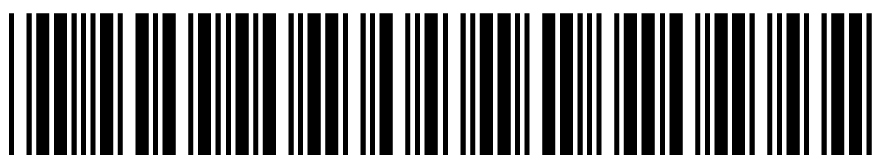 Instrucciones para la aseguradora:Notificación Sobre la Suspensión de los Beneficios de Indemnización (PLN-9) Código Administrativo de Texas No. 28 (28 Texas Administrative Code –TAC, por su nombre y siglas en inglés) §124.2Esta notificación debe ser utilizada para informar al empleado lesionado/representante y al beneficiario(s)/representante(s) (si es que aplica) cuando la aseguradora va a suspender los beneficios de indemnización. Cuando se suspenden los beneficios de indemnización debido a un porcentaje de impedimento de cuerpo entero del 0%, o debido a la determinación de un médico de que no existe impedimento permanente, la aseguradora debe utilizar la PLN-3a o PLN-3c.Las siguientes son situaciones en las que esta notificación debe ser utilizada (no es una lista completa):  el empleado regresa a trabajar con salario completo,oferta de trabajo de buena fe,muerte del empleado no relacionada con la lesión,los beneficios han sido agotados (beneficios de ingresos de impedimento han sido pagados, 4 trimestres de no tener derecho a recibir beneficios de ingresos suplementarios, etc.),orden de la División ha sido pagada,cambio en la jurisdicción,el cónyuge se volvió a casa (excepto si se trata del cónyuge de un empleado del personal de respuesta inmediata [first responder, por su nombre en inglés] tal como se define en el Código Laboral 504.055)cambio en el estado de elegibilidad del beneficiario, ono cumplimiento (una orden de la División, examen médico requerido o examen del médico designado, etc.).La aseguradora debeProporcionar esta notificación al empleado lesionado/representante y al beneficiario(s)/representante(s) (si es que aplica).Proporcionar una declaración plena y completa en la cual se explica la acción que ha sido tomada.Ejemplos:Su médico de tratamiento, Dr. Jones, le dio de alta para regresar a trabajar sin restricciones en 5/1/2016. Usted regresó a trabajar en 5/2/2016 ganando el salario completo que ganaba antes de la lesión. Su médico le dio de alta para regresar a trabajar con deberes modificados en 4/15/2016. Su empleador le envió una oferta de trabajo de buena fe en 4/16/2016. La oferta incluía deberes modificados, y el pago era igual a lo que usted ganaba antes de la lesión. La oferta era efectiva por 10 días a partir de la fecha en que se le envió. Hasta el día de hoy, usted no se comunicó con el empleador referente a la oferta.Requisitos de formatoDebe usar un tamaño de letra de 12-puntos o más (28 TAC §124.2(s)).Recomendaciones de formatoLa información enviada a los empleados lesionados debe ser escrita en lenguaje sencillo. Además de escribir claramente, es de utilidad para el lector cuando la información está en un formato limpio y fácil de leer. El uso de palabras fáciles de entender y un formato limpio podrían aumentar lo largo de su carta, pero también podría reducir en gran medida las llamadas de servicio al cliente. A continuación le mostramos algunas recomendaciones para formatear las cartas para los empleados lesionados:Imprima solamente información que se aplica al lector: (1) Elimine la sección “Instrucciones para la aseguradora,” y (2) si esta carta tiene más de una opción, elimine la opción que no se aplica al empleado lesionado.Elija un estilo de letra que sea limpio: Evite los estilos de letra altamente estilizados. Fuentes como Segoe y Verdana y Times New Roman son conocidos por ser los más fáciles de leer.Evite las letras itálicas y subrayar: Si desea enfatizar el texto, a menudo es mejor utilizar letras en negrita o en un tamaño de letra que sea más grande.Use un espacio suficiente y consistente: DWC sugiere usar 6 puntos entre párrafos y viñetas, y 12 puntos entre secciones.Presente la transacción apropiada de Intercambio Electrónicos de Datos (Electronic Data Interchange –EDI, por su nombre y siglas en inglés) ante DWC y no envíe esta notificación a DWC.